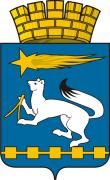 Администрация городского округа Нижняя СалдаФинансовое управление администрации городского округа Нижняя СалдаПРИКАЗ26.08.2021					                                                                  № 35Об утверждении Типовой формы договора (соглашения) о предоставлении из бюджета городского округа Нижняя Салдасубсидии (гранта в форме субсидии) юридическим лицам, индивидуальным предпринимателям, а также физическим лицам - производителям товаров, работ, услуг в соответствии с пунктами 3 и 7 статьи 78, пунктами 2 и 4 статьи 78.1 Бюджетного кодекса Российской ФедерацииВ соответствии с Постановлением Правительства Российской Федерации от 18.09.2020 № 1492 «Об общих требованиях к нормативным правовым актам, муниципальным правовым актам, регулирующим предоставление субсидий, в том числе грантов в форме субсидий, юридическим лицам, индивидуальным предпринимателям, а также физическим лицам - производителям товаров, работ, услуг, и о признании утратившими силу некоторых актов Правительства Российской Федерации и отдельных положений некоторых актов Правительства Российской Федерации»,ПРИКАЗЫВАЮ:            1.Утвердить Типовую форму договора (соглашения) о предоставлении из бюджета городского округа Нижняя Салда субсидии (гранта в форме субсидии) юридическим лицам, индивидуальным предпринимателям, а также физическим лицам - производителям товаров, работ, услуг в соответствии с пунктами 3 и 7 статьи 78, пунктами 2 и 4 статьи 78.1 Бюджетного кодекса Российской Федерации (приложение).          2. Настоящий приказ вступает в силу с момента подписания.          3. Настоящий приказ разместить на официальном сайте администрации городского округа Нижняя Салда.          4. Контроль за исполнением настоящего приказа оставляю за собой.Начальник Финансового управленияадминистрации городского округаНижняя Салда	                                                                             О.П. Полятыкина                                                                             УТВЕРЖДЕНА                                                                             приказом Финансового управления                                                                             администрации городского округа                                         Нижняя Салда                                                     от 26.08.2021	№ 35ТИПОВАЯ ФОРМАдоговора (соглашения) о предоставлении из бюджета городского округа Нижняя Салда субсидии (гранта в форме субсидии) юридическим лицам, индивидуальным предпринимателям, а также физическим лицам - производителям товаров, работ, услуг в соответствии с пунктами 3 и 7 статьи 78, пунктами 2 и 4 статьи 78.1 Бюджетного кодекса Российской Федерациигород Нижняя Салда_______________________________(место заключения соглашения)«__» __________________ 20__                                                                                     № ____________________(дата заключения договора (соглашения))                                                                   (номер договора (соглашения))_________________________________________________________________________________________________________________________________,(наименование главного распорядителя средств местного бюджета)именуемый(ая, ое) в дальнейшем «Главный распорядитель», в лице _________________________________________________________________________________________________________________________________,(наименование должности, Ф.И.О. (отчество - при наличии)  руководителя Главного распорядителя или уполномоченного им лица)действующего(ей) на основании ______________________________________,(наименование учредительного документа, доверенность, приказ или иной уполномочивающий документ)с одной стороны и _________________________________________________,(наименование юридического лица, фамилия, имя, отчество (отчество - при наличии) индивидуального предпринимателя или физического лица - получателя субсидии (грантов в форме субсидий))__________________________________________________________________именуемый(ая, ое) в дальнейшем «Получатель», в лице ___________________________________________________________________________________,(наименование должности, а также фамилия, имя, отчество (отчество - приналичии) лица, представляющего Получателя, или уполномоченного им лица)действующего(ей) на основании ________________________________________________________________________________________________ ____,        (реквизиты учредительного документа юридического лица, свидетельства о государственной регистрации  индивидуального предпринимателя или иной уполномочивающий документ)с  другой  стороны,  далее  совместно именуемые «Стороны», в соответствии с Бюджетным   кодексом   Российской   Федерации  (далее  -  БК  РФ),  Решением Думы городского округа Нижняя Салда «О бюджете городского округа Нижняя Салда на 20__ год и на плановый период 20__ и 20__ годов», ____________________________________________________________________________________________________________________________ (наименование порядка и постановления администрации городского округа Нижняя Салда,  регулирующего предоставление субсидий  (грантов в форме субсидий) из бюджета городского округа Нижняя Салда,                   индивидуальным предпринимателям, а также физическим лицам - производителям товаров, работ, услуг в соответствии с пунктами 3 и 7 статьи 78, пунктами 2 и 4 статьи 78.1 БК РФ)от «__» __________ 20__ № __ (далее соответственно - Порядок предоставления субсидии   (гранта  в  форме  субсидии),  Субсидия  (Грант)),  заключили настоящий   договор   (соглашение)  (далее  -  Договор  (Соглашение)) о нижеследующем.1. Предмет Соглашения    1.1. Предметом настоящего Соглашения является предоставление Получателю из  бюджета городского округа Нижняя Салда  в 20__ году/20__ - 20__ годах  Субсидии в целях:___________________________________________________________________________________________________________________________________.    1.1.1. ________________________________________________________________(финансовое обеспечение/возмещение)затрат   в   соответствии   с перечнем направлений расходов, источникомфинансового  обеспечения  которых  является Субсидия/затрат, недополученных доходов,   на   возмещение   которых   предоставляется  Субсидия,  согласно приложению № _______ к настоящему Соглашению, которое является неотъемлемой частью настоящего Соглашения.    1.1.2.  достижения  результатов  муниципальной программы________________________________________________________ (исходя из наименования программы)2. Финансовое обеспечение предоставления Субсидии    2.1.    Субсидия    предоставляется    Получателю   в   общем   размере_______________ (___________________) рублей __ копеек, в том числе:                   (сумма прописью)    2.1.1.  в  пределах лимитов бюджетных обязательств, доведенных Главному распорядителю  по  кодам классификации расходов бюджета (далее -код  БК)  на цели, указанные в разделе 1 настоящего Соглашения, в следующем размере:    в 20__ году ________ (_______________) рублей - по коду БК __________;                        			  (сумма прописью)                      				 (код БК)    в 20__ году ________ (_______________) рублей - по коду БК __________;                         		 (сумма прописью)                      				 (код БК)    в 20__ году ________ (_______________) рублей - по коду БК __________;                        			  (сумма прописью)                      				 (код БК)    2.1.2. за пределами планового периода _______________________________________________________________________________________________________________________________:                    (реквизиты принятого в соответствии с бюджетным законодательством Российской Федерации акта, предусматривающего заключение соглашения (договора) на срок, превышающий срок действия лимитов бюджетных обязательств)    в 20__ году ________ (________________) рублей - по коду БК ________;                         			 (сумма прописью)                      				(код БК)    в 20__ году ________ (________________) рублей - по коду БК ________;                          		 (сумма прописью)                     				 (код БК)    в 20__ году ________ (________________) рублей - по коду БК ________.                          			  (сумма прописью)                    				 (код БК)    2.2.  Порядок  расчета  размера  предоставляемой Субсидии на достижение цели(ей),  указанной(ых)  в  разделе  1 настоящего Соглашения, установлен в соответствии с Приложением № ____ к настоящему Соглашению, которое является неотъемлемой частью настоящего Соглашения.3. Условия и порядок предоставления Субсидии3.1. Субсидия предоставляется в соответствии с бюджетным законодательством Российской Федерации и Порядком предоставления субсидии на цели, указанные в разделе 1 настоящего Соглашения:3.1.1. получатель соответствует категориям и (или) критериям отбора, а также требованиям к участникам отбора, установленным Порядком предоставления субсидий;3.1.2. при представлении Получателем Главному распорядителю в срок до «__» __________ 20__ документов, в том числе:3.1.2.1. __________________________________________________;3.1.2.2. __________________________________________________;3.1.3. Получатель на первое число месяца, ___________________________, соответствует следующим требованиям:3.1.3.1. Получатель не является иностранным юридическим лицом, а также российским юридическим лицом, в уставном (складочном) капитале которого доля участия иностранных юридических лиц, местом регистрации которых является государство или территория, включенные в утверждаемый Министерством финансов Российской Федерации перечень государств и территорий, предоставляющих льготный налоговый режим налогообложения и (или) не предусматривающих раскрытия и предоставления информации при проведении финансовых операций (офшорные зоны) в отношении таких юридических лиц, в совокупности превышает 50%.3.1.3.2. Получатель не является получателем средств из бюджета городского округа Нижняя Салда на основании иных нормативных правовых актов на цели, указанные в разделе 1 настоящего Соглашения;3.1.3.3. _______________________________________________;3.1.4. при соблюдении иных условий:3.1.4.1. __________________________________________________;3.1.4.2. __________________________________________________.    3.2.  Перечисление Субсидии осуществляется в соответствии с бюджетным законодательством Российской Федерации на счет _______________________________________________________________, (вид счета Получателя)открытый в _______________________________________________________________.  (указывается наименование кредитной организации, учреждения Центрального банка Российской Федерации или органа Федерального казначейства, финансового органа)3.2.1. Срок (периодичность) перечисления Субсидии:3.2.1.1. в соответствии с планом-графиком перечисления Субсидии, установленным в приложении № ________ к настоящему Соглашению, являющимся неотъемлемой частью настоящего Соглашения;3.2.1.2. не позднее ______________ рабочего дня, следующего за днем представления Получателем Главному распорядителю следующих документов, соответствующих требованиям, установленным Порядком предоставления субсидий:3.2.1.2.1. ________________________________________________;3.2.1.2.2. ________________________________________________.3.2.1.3. не позднее 10-го рабочего дня после принятия Главным распорядителем решения о предоставлении Субсидии по возмещаемым затратам (недополученным доходам) при представлении Получателем Главному распорядителю следующих документов, подтверждающих фактически произведенные затраты (недополученные доходы), соответствующих требованиям, установленным Порядком предоставления субсидий:3.2.1.3.1. ________________________________________________;3.2.1.3.2. ________________________________________________.3.3. Получатель, подписывая настоящее Соглашение, дает согласие на осуществление Главным распорядителем и органом внутреннего муниципального финансового контроля проверок соблюдения Получателем условий, целей и порядка предоставления Субсидии, а также принимает на себя обязательство включать в договоры (соглашения), заключенные им в целях исполнения обязательств по настоящему Соглашению, условия:о согласии лиц, являющихся поставщиками (подрядчиками, исполнителями) по договорам (соглашениям) (за исключением государственных (муниципальных) унитарных предприятий, хозяйственных товариществ и обществ с участием публично-правовых образований в их уставных (складочных) капиталах, а также коммерческих организаций с участием таких товариществ и обществ в их уставных (складочных) капиталах), на осуществление Главным распорядителем и органом внутреннего муниципального финансового контроля проверок соблюдения ими условий, целей и порядка предоставления Субсидии;о порядке и сроках возврата средств, полученных лицами, указанными в абзаце втором настоящего пункта, на основании договоров (соглашений), источником финансового обеспечения которых являлась Субсидия.Получатель, подписывая настоящее Соглашение, принимает на себя обязательства о запрете приобретения иностранной валюты за счет полученных средств Субсидии, за исключением операций, осуществляемых в соответствии с валютным законодательством Российской Федерации при закупке (поставке) высокотехнологичного импортного оборудования, сырья и комплектующих изделий, а также иных операций в случаях, определенных Порядком предоставления субсидии, и включении условия о соответствующем запрете в договоры (соглашения), заключенные Получателем в целях исполнения обязательств по настоящему Соглашению.3.4. Главный распорядитель отказывает Получателю в предоставлении Субсидии в случаях, установленных Порядком предоставления субсидий.4. Порядок взаимодействия Сторон4.1. Главный распорядитель обязуется:4.1.1. предоставить Субсидию Получателю на цель(и), указанную(ые) в разделе 1 настоящего Соглашения, и на условиях, предусмотренных настоящим Соглашением;4.1.2. осуществлять проверку Получателя на соответствие установленным при предоставлении Субсидии требованиям в следующем порядке:4.1.2.1. __________________________________________________.4.1.2.2. _________________________________________________.4.1.3. осуществлять проверку документов, направляемых Получателем Главному распорядителю, указанных в пунктах _____________ настоящего Соглашения, в том числе на соответствие их Порядку предоставления субсидии, в течение ____ рабочих дней со дня их получения от Получателя;4.1.4. обеспечивать перечисление Субсидии на счет, указанный в разделе 8 настоящего Соглашения, в соответствии с пунктом 3.2 настоящего Соглашения;4.1.5. устанавливать значения результатов предоставления Субсидии и значения показателей, необходимых для достижения результатов предоставления Субсидии, согласно приложению № ___ к настоящему Соглашению, являющемуся неотъемлемой частью настоящего Соглашения;4.1.6. осуществлять оценку достижения Получателем значений результатов предоставления Субсидий и значений показателей, необходимых для достижения результатов предоставления Субсидии, на основании отчета о достижении значений результатов предоставления Субсидии и значений показателей, необходимых для достижения результатов предоставления Субсидии, по форме, установленной в приложении № _____ к настоящему Соглашению, являющейся неотъемлемой частью настоящего Соглашения, представленного в соответствии с пунктом 4.3.5.2 настоящего Соглашения;4.1.7. осуществлять контроль за соблюдением Получателем целей, условий и порядка предоставления Субсидии, установленных Порядком предоставления субсидии и настоящим Соглашением;4.1.8. в случае установления Главным распорядителем или получения от органа внутреннего муниципального финансового контроля информации о факте (ах) нарушения Получателем цели(ей), условий и порядка предоставления Субсидии, предусмотренных Порядком предоставления субсидии и настоящим Соглашением, в том числе указания в документах, представленных Получателем в соответствии с настоящим Соглашением, недостоверных сведений, направлять Получателю требование об обеспечении возврата Субсидии в бюджет городского округа Нижняя Салда в размере и в сроки, определенные в указанном требовании;4.1.9. в случае установления Главным распорядителем или получения от органа внутреннего муниципального финансового контроля информации о факте(ах) не достижения Получателем результатов предоставления Субсидии, показателей, необходимых для достижения результатов предоставления Субсидии, предусмотренных Порядком предоставления субсидии и настоящим Соглашением, направлять Получателю требование об обеспечении возврата Субсидии в бюджет городского округа Нижняя Салда в размере и в сроки, определенные в указанном требовании;4.1.10. рассматривать предложения, документы и иную информацию, направленную Получателем, и уведомлять Получателя о принятом решении в течение _______ рабочих дней со дня их получения;4.1.11. направлять разъяснения Получателю по вопросам, связанным с исполнением настоящего Соглашения;4.1.12. выполнять иные обязательства в соответствии с бюджетным законодательством Российской Федерации и Порядком предоставления субсидии, в том числе:4.1.12.1. _________________________________________________;4.1.12.2. _________________________________________________.4.2. Главный распорядитель вправе:4.2.1. принимать решение об изменении условий настоящего Соглашения, в том числе в случае уменьшения Получателю ранее доведенных лимитов бюджетных обязательств на предоставление Субсидии, указанных в пункте 2.1 настоящего Соглашения, а также увеличения размера Субсидии, при наличии неиспользованных лимитов бюджетных обязательств, указанных в пункте 2.1 настоящего Соглашения, на основании информации и предложений, направленных Получателем, при условии предоставления Получателем финансово-экономического обоснования данного изменения;4.2.2. принимать в установленном бюджетным законодательством Российской Федерации порядке решение о наличии или отсутствии потребности в направлении в 20__ году остатка Субсидии, не использованного в 20__ году, на цели, указанные в разделе 1 настоящего Соглашения, не позднее _____ рабочих дней со дня получения от Получателя следующих документов, обосновывающих потребность в направлении остатка Субсидии на указанные цели:4.2.2.1. __________________________________________________;4.2.2.2. __________________________________________________;4.2.3. приостанавливать предоставление Субсидии в случае установления Главным распорядителем или получения от органа внутреннего муниципального финансового контроля  информации о факте(ах) нарушения Получателем целей, условий и порядка предоставления Субсидии, предусмотренных Порядком предоставления субсидии и настоящим Соглашением, в том числе указания в документах, представленных Получателем в соответствии с настоящим Соглашением, недостоверных сведений, до устранения указанных нарушений с обязательным уведомлением Получателя не позднее ___ рабочего дня с даты принятия решения о приостановлении;4.2.4. запрашивать у Получателя документы и информацию, необходимые для осуществления контроля за соблюдением Получателем целей, условий и порядка предоставления Субсидии, установленных Порядком предоставления Субсидии и настоящим Соглашением;4.2.5. осуществлять иные права в соответствии с бюджетным законодательством Российской Федерации и Порядком предоставления субсидии, в том числе:4.2.5.1. __________________________________________________;4.2.5.2. __________________________________________________.4.3. Получатель обязуется:4.3.1. представлять Главному распорядителю документы, предусмотренные пунктами ____________ настоящего Соглашения;4.3.2. направлять Субсидию на цели, установленные разделом 1 настоящего Соглашения;4.3.3. вести обособленный аналитический учет операций, осуществляемых за счет Субсидии;4.3.4. обеспечивать достижение значений результатов предоставления Субсидии и значений показателей, необходимых для достижения результатов предоставления Субсидии, в соответствии с пунктом 4.1.5 настоящего Соглашения;4.3.5. представлять Главному распорядителю:    4.3.5.1. отчет об осуществлении  расходов,  источником  финансового обеспечения которых является Субсидия, не позднее ___ рабочего  дня, следующего  за  отчетным _________________________, по форме, установленной в соответствии с приложением № ____ к настоящему Соглашению; (месяц, квартал, год)   4.3.5.2.  отчет  о  достижении  результатов  предоставления  Субсидии  изначений показателей, необходимых для достижения результатов предоставления Субсидии,  в  соответствии  с  пунктом  4.1.6  настоящего  Соглашения не позднее ___ рабочего дня, следующего за отчетным _________________________; (квартал, месяц, год)4.3.5.3. иные дополнительные отчеты: ___________________;4.3.5.3.2. ________________________________________________;4.3.6. устранять выявленный(е) по итогам проверки, проведенной Главным распорядителем, факт(ы) нарушения цели(ей), условий и порядка предоставления Субсидии, определенных Порядком предоставления субсидии и настоящим Соглашением/получения от органа внутреннего муниципального финансового контроля информации о нарушении Получателем цели(ей), условий и порядка предоставления Субсидии, установленных Порядком предоставления субсидии и настоящим Соглашением, включая возврат Субсидии или ее части в бюджет городского округа Нижняя Салда, в течение _____ рабочих дней со дня получения требования Главного распорядителя об устранении нарушения (в сроки, установленные бюджетным законодательством);4.3.7. возвращать неиспользованный остаток Субсидии в доход бюджета городского округа Нижняя Салда в случае отсутствия решения Главного распорядителя о наличии потребности в направлении не использованного в 20__ году остатка Субсидии на цель(и), указанную(ые) в разделе 1 настоящего Соглашения, в срок до «__» ___________ 20__;4.3.8. выполнять иные обязательства, установленные бюджетным законодательством Российской Федерации, Порядком предоставления субсидий и настоящим Соглашением:4.3.8.1. _______________________________________________;4.3.8.2. _______________________________________________.4.4. Получатель вправе:4.4.1. направлять Главному распорядителю предложения о внесении изменений в настоящее Соглашение, в том числе в случае выявления необходимости изменения размера Субсидии с приложением информации, содержащей финансово-экономическое обоснование данного изменения;4.4.2. направлять в 20__ году неиспользованный остаток Субсидии, полученный в соответствии с настоящим Соглашением, на цель(и), указанную(ые) в разделе 1 настоящего Соглашения, на основании решения Главного распорядителя, указанного в пункте 4.2.2 настоящего Соглашения;4.4.3. обращаться к Главному распорядителю в целях получения разъяснений в связи с исполнением настоящего Соглашения;4.4.4. осуществлять иные права, установленные бюджетным законодательством Российской Федерации, Порядком предоставления субсидии и настоящим Соглашением:4.4.4.1. __________________________________________________;4.4.4.2. __________________________________________________.5. Ответственность Сторон5.1. В случае неисполнения или ненадлежащего исполнения своих обязательств по настоящему Соглашению Стороны несут ответственность в соответствии с законодательством Российской Федерации, Порядком предоставления субсидии и настоящим Соглашением.5.2. В случае нарушения Получателем цели(ей), условий и порядка предоставления Субсидии, установленных Порядком предоставления субсидий и настоящим Соглашением, установленного(ых) по итогам проверок, проведенных Главным распорядителем и органом внутреннего муниципального финансового контроля, Получатель возвращает в бюджет городского округа Нижняя Салда Субсидию или ее часть:5.2.1. в размере и сроки, установленные в полученном от Главного распорядителя в соответствии с пунктом 4.1.8 настоящего Соглашения требовании;5.2.2. на основании представления и (или) предписания органа внутреннего муниципального финансового контроля в сроки, установленные бюджетным законодательством Российской Федерации.5.3. В случае не достижения Получателем результатов предоставления Субсидии и показателей, необходимых для достижения результатов предоставления Субсидии, установленных Порядком предоставления субсидий и настоящим Соглашением, установленного(ых) по итогам проверок, проведенных Главным распорядителем и (или) органом внутреннего муниципального финансового контроля, Получатель возвращает в бюджет городского округа Нижняя Салда Субсидию или ее часть:5.3.1. в размере и сроки, установленные в полученном от Главного распорядителя в соответствии с пунктом 4.1.9 настоящего Соглашения требовании;5.3.2. на основании представления и (или) предписания органа внутреннего муниципального финансового контроля в сроки, установленные бюджетным законодательством Российской Федерации.5.4. В случае неисполнения Получателем указаний, полученных от Главного распорядителя в соответствии с пунктом(ами) 4.1.8 и 4.1.9 настоящего Соглашения, Получатель уплачивает в доход бюджета городского округа Нижняя Салда штраф в размере _________ рублей.5.5. Иные положения об ответственности за неисполнение или ненадлежащее исполнение Сторонами обязательств по настоящему Соглашению:5.5.1. ____________________________________________________;5.5.2. ____________________________________________________.5.6. Стороны не несут ответственность за неисполнение или ненадлежащее исполнение обязательств по настоящему Соглашению, если докажут, что надлежащее исполнение обязательств оказалось невозможным вследствие наступления обстоятельств непреодолимой силы или по вине другой Стороны.6. Иные положения6.1. Иные положения по настоящему Соглашению:6.1.1. ____________________________________________________;6.1.2. ____________________________________________________.7. Заключительные положения7.1. Споры, возникающие между Сторонами в связи с исполнением настоящего Соглашения, решаются ими путем проведения переговоров. При не достижении согласия споры между Сторонами решаются в судебном порядке.7.2. Соглашение вступает в силу после его подписания Сторонами, но не ранее доведения Главному распорядителю лимитов бюджетных обязательств на цель(и), указанную(ые) в разделе 1 настоящего Соглашения, и действует до     «__» ___________ 20__/полного исполнения Сторонами своих обязательств, кроме обязательства по перечислению Субсидии в соответствии с пунктом          3.2 настоящего Соглашения.Обязательство по перечислению Субсидии, указанное в пункте 3.2 настоящего Соглашения, прекращается по окончании финансового года, в котором заключено Соглашение, за исключением случаев, прямо предусмотренных нормативными правовыми актами Свердловской области.7.3. Изменение настоящего Соглашения осуществляется по инициативе Сторон в письменной форме в виде дополнительного соглашения к настоящему Соглашению, которое является его неотъемлемой частью.В случае уменьшения Главному распорядителю ранее доведенных лимитов бюджетных обязательств, указанных в пункте 2.1 настоящего Соглашения, приводящего к невозможности предоставления Субсидии в размере, определенном в Соглашении, Сторонами согласовываются новые условия Соглашения.7.4. Расторжение настоящего Соглашения возможно при взаимном согласии Сторон.7.4.1. Расторжение настоящего Соглашения в одностороннем порядке возможно по требованию Главного распорядителя в случае:7.4.1.1. реорганизации или прекращения деятельности Получателя;7.4.1.2. нарушения Получателем порядка, целей и условий предоставления субсидии, установленных Порядком предоставления субсидии и настоящим Соглашением;7.4.1.3. не достижения Получателем установленных настоящим Соглашением результатов предоставления субсидии, иных показателей, необходимых для достижения результатов предоставления Субсидии установленных в соответствии с пунктом 4.1.5 настоящего соглашения.7.4.2. Расторжение настоящего Соглашения возможно при не достижении согласия по новым условиям в случае уменьшения Главному распорядителю ранее доведенных лимитов бюджетных обязательств, указанных в пункте 2.1 настоящего Соглашения, приводящего к невозможности предоставления Субсидии в размере, определенном в Соглашении.7.5. Документы и иная информация, предусмотренные настоящим Соглашением, могут направляться Сторонами следующим(ми) способом(ами):7.5.1. заказным письмом с уведомлением о вручении либо вручением представителем одной Стороны подлинников документов, иной информации представителю другой Стороны;7.5.2. _________________________________________________.7.6. Настоящее Соглашение заключено Сторонами в двух экземплярах, имеющих равную юридическую силу, по одному для каждой из Сторон.8. Юридические адреса и платежные реквизиты Сторон9. Подписи СторонПриложение № 1к Типовой форме договора (соглашения)о предоставлении субсидии (грантав форме субсидии) из бюджета городского округа Нижняя Салда юридическим лицам,индивидуальным предпринимателям,а также физическим лицам -производителям товаров, работ,услуг в соответствиис пунктами 3 и 7 статьи 78,пунктами 2 и 4 статьи 78.1Бюджетного кодексаРоссийской ФедерацииОТЧЕТо достижении значений результатов предоставления Субсидии(Гранта) и значений показателей, необходимых для достижениярезультатов предоставления Субсидии (Гранта)по состоянию на 1 _________ 20__Наименование Получателя _____________________________________________Наименование Главногораспорядителя                 ________________________________________________Наименование муниципальногопроекта                      ___________________________________________________Вид документа _______________________________________________________(первичный – «0», уточненный – «1», «2», «3», «..»)Периодичность: месячная/квартальная/годоваяЕдиница измерения: руб.1. Информация о достижении значений результатов предоставления Субсидии (Гранта) и обязательствах, принятых в целях их достиженияРуководитель(уполномоченное лицо) _______________ _____________ _______________________                       			 (должность)     (подпись)    (расшифровка подписи)Исполнитель _______________ _______________________ _______________________            				  (должность)           (Ф.И.О.)               (телефон) «__» __________ 20__2. Сведения о принятии отчета о достижении значений результатов предоставления Субсидии (Гранта) (8)Руководитель(уполномоченное лицо) _______________ _____________ _______________________                    			    (должность)     (подпись)    (расшифровка подписи)Исполнитель _______________ _______________________ _______________________           			   (должность)           (Ф.И.О.)               (телефон)«__» __________ 20__--------------------------------1. Указываются в соответствии с плановыми значениями, установленными на соответствующую дату.2. Заполняется в соответствии с пунктом 2.1 Соглашения на отчетный финансовый год.3. Указывается в случае, если Субсидия (Грант) предоставляется в целях возмещения недополученных доходов Получателя в связи с производством (реализацией) товаров, выполнением работ, оказанием услуг.4. Показатель формируется на 1 января года, следующего за отчетным (по окончании срока действия соглашения).5. Указываются значения результатов и показателей, отраженных в графе 2, достигнутые Получателем на отчетную дату, нарастающим итогом с даты заключения Соглашения и с начала текущего финансового года соответственно.6. Указывается объем принятых (подлежащих принятию на основании конкурсных процедур и (или) отборов, размещения извещения об осуществлении закупки, направления приглашения принять участие в определении поставщика (подрядчика, исполнителя), проекта контракта) Получателем на отчетную дату обязательств, источником финансового обеспечения которых является Субсидия (Грант). При предоставлении Субсидии (Гранта) на возмещение недополученных доходов указывается сумма недополученных доходов Получателя в соответствии с условиями заключенных им на отчетную дату договоров (соглашений) о реализации товаров (выполнении работ, оказании услуг) и Порядка предоставления субсидии (гранта в форме субсидии).7. Указывается объем денежных обязательств (за исключением авансов), принятых Получателем на отчетную дату, в целях достижения значений результатов предоставления Субсидии (Гранта), отраженных в графе 8. При предоставлении Субсидии (Гранта) на возмещение недополученных доходов указывается сумма недополученных доходов Получателя на отчетную дату, определенная в соответствии с Порядком предоставления субсидии (гранта в форме субсидии).8. Раздел 2 формируется Главным распорядителем по состоянию на 1 января года, следующего за отчетным (по окончании срока действия Соглашения).9. Значение показателя формируется в соответствии с объемом денежных обязательств, отраженных в разделе 1, и не может превышать значение показателя графы 13 раздела 1.10. Указывается сумма, на которую подлежит уменьшению объем Субсидии (Гранта) (графа 14 раздела 1).11. Указывается объем перечисленной Получателю Субсидии (Гранта), подлежащей возврату в бюджет городского округа.12. Указывается сумма штрафных санкций (пени), подлежащих перечислению в бюджет, в случае, если Порядком предоставления субсидии (гранта в форме субсидии) предусмотрено применение штрафных санкций. Показатели формируются по окончании срока действия Соглашения, если иное не установлено Порядком предоставления субсидии (гранта в форме субсидии).Приложение № 2к Типовой форме договора (соглашения)о предоставлении субсидии (грантав форме субсидии) из бюджета городского округа Нижняя Салдаюридическим лицам,индивидуальным предпринимателям,а также физическим лицам -производителям товаров, работ,услуг в соответствиис пунктами 3 и 7 статьи 78,пунктами 2 и 4 статьи 78.1Бюджетного кодексаРоссийской ФедерацииОТЧЕТо расходах, источником финансового обеспечениякоторых является Субсидия (Грант)на «__» _____________ 20__ (1)Периодичность: _________________________________________________месячная/квартальная/годоваяЕдиница измерения: рубль (с точностью до второго десятичного знака)Руководитель Получателя(уполномоченное лицо) _______________ _____________ _______________________                                                      (должность)                        (подпись)                           (расшифровка подписи)Исполнитель _______________ _______________________ _______________________(должность)                                     (Ф.И.О.)                                             (телефон)«__» __________ 20__1. Настоящий отчет составляется нарастающим итогом с начала текущего финансового года.Приложение № 3к Типовой форме договора (соглашения)о предоставлении субсидии (грантав форме субсидии) из бюджета городского округа Нижняя Салдаюридическим лицам,индивидуальным предпринимателям,а также физическим лицам -производителям товаров, работ,услуг в соответствиис пунктами 3 и 7 статьи 78,пунктами 2 и 4 статьи 78.1Бюджетного кодексаРоссийской ФедерацииТИПОВАЯ ФОРМАДОПОЛНИТЕЛЬНОГО СОГЛАШЕНИЯк договору (соглашению) о предоставлении субсидии (гранта в форме субсидии) из бюджета городского округа Нижняя Салда юридическим лицам, индивидуальным предпринимателям, а также физическим лицам - производителям товаров, работ, услуг в соответствии с пунктами 3 и 7 статьи 78, пунктами 2 и 4 статьи 78.1 Бюджетного кодекса Российской Федерацииг. ______________________________________(место заключения договора (соглашения))_______________________________________    			   № ___________________________(дата заключения договора (соглашения))     			  (номер договора (соглашения))____________________________________________________________________________________,(наименование муниципального органа, осуществляющего функции главного распорядителя средств бюджета городского округа, до которого в соответствии с бюджетным законодательством Российской Федерации какполучателя бюджетных средств доведены в установленном порядке лимиты бюджетных обязательств на предоставление субсидий (грантов в форме субсидий))именуемый(ая, ое) в дальнейшем «Главный распорядитель», в лице _____________________________________________________________________________________________________,(наименование должности, Ф.И.О. (отчество - при наличии)руководителя Главного распорядителя или уполномоченного им лица) действующего(ей) на основании ___________________________________________________,                                  (наименование учредительного документа  (положение об органе власти,_________________________________________________________________________________________,муниципальном органе, устав и т.д.), доверенность, приказ или иной уполномочивающий документ)с одной стороны и ________________________________________________________,(наименование юридического лица, фамилия, имя, отчество (отчество - при наличии) индивидуального предпринимателя или физического лица - получателя субсидии (гранта в форме субсидии))именуемый(ая, ое) в дальнейшем «Получатель», в лице ________________________________________________________________________________________________________________,(наименование должности, а также фамилия, имя, отчество (отчество - при наличии) лица, представляющего Получателя, или уполномоченного им лица)действующего(ей) на основании ___________________________________________________________________________________________________________________________________________,(реквизиты учредительного документа юридического лица, свидетельства о государственной регистрации индивидуального предпринимателя или иной уполномочивающий документ)с  другой  стороны,  далее  совместно именуемые «Стороны», в соответствии с Бюджетным   кодексом   Российской   Федерации  (далее  -  БК  РФ),  решением Думы городского округа Нижняя Салда «О бюджете городского округа Нижняя Салда на 20__ год и на плановый период 20__ и 20__ годов»,_____________________________________________________________________________________________          (наименование порядка и постановления администрации городского округа Нижняя Салда, регулирующего предоставление субсидий (грантов в форме субсидий) из   бюджета городского округа Нижняя Салда юридическим лицам, индивидуальным предпринимателям,     а также физическим лицам - производителям товаров, работ, услуг в  соответствии с пунктами 3 и 7 статьи 78, пунктами 2 и 4 статьи 78.1 БК РФ) от «__» _________ 20__ № ___ (далее соответственно - Порядок предоставления субсидии   (гранта  в  форме  субсидии),  Субсидия  (Грант))  (1),  заключили настоящее дополнительное соглашение к договору (соглашению) ___________________________________________________________________________(полное наименование и реквизиты договора (соглашения) (далее   соответственно   -  Соглашение  (2),  Дополнительное  соглашение)  о нижеследующем.    1. Внести в Соглашение следующие изменения:________________________________________________________________________________________(указываются пункты и (или) разделы Соглашения, в которые вносятся изменения. Изменению подлежат положения Типовой формы, заполняемые Главным распорядителем и (или) Получателем, а также разработанные Главным распорядителем приложения к Соглашению)    2.  Настоящее Дополнительное  соглашение  является неотъемлемой частью Соглашения.    3.  Настоящее Дополнительное соглашение вступает в силу с даты его подписания лицами, имеющими право действовать от имени каждой из Сторон, и действует  до полного исполнения Сторонами своих обязательств по настоящему Соглашению.    4.   Условия   Соглашения, не   затронутые настоящим Дополнительным соглашением, остаются неизменными.    5. Иные положения по настоящему Дополнительному соглашению:    5.1. Настоящее Дополнительное соглашение составлено в двух экземплярах,имеющих равную юридическую силу, по одному экземпляру для каждой из Сторон;    5.2. _______________________________________________________________ (3).Подписи Сторон:--------------------------------1. Указывается в зависимости от вида предоставляемых средств из бюджета городского округа. Далее по тексту используются сокращения «Порядок предоставления субсидии», «Субсидия». В случае заключения соглашения о предоставлении Гранта сокращения корректируются на «Порядок предоставления гранта», «Грант» в соответствующих падежах.2. Далее по тексту используется сокращение «Соглашение». В случае заключения договора о предоставлении субсидии (гранта в форме субсидии) сокращения корректируются на «Договор» в соответствующих падежах.3. Указываются иные конкретные положения (при необходимости).Приложение № 4к Типовой форме договора (соглашения)о предоставлении субсидии (грантав форме субсидии) из бюджета городского округа Нижняя Салдаюридическим лицам,индивидуальным предпринимателям,а также физическим лицам -производителям товаров, работ,услуг в соответствиис пунктами 3 и 7 статьи 78,пунктами 2 и 4 статьи 78.1Бюджетного кодексаРоссийской ФедерацииТИПОВАЯ ФОРМАДОПОЛНИТЕЛЬНОГО СОГЛАШЕНИЯо расторжении договора (соглашения) о предоставлении субсидии (гранта в форме субсидии) из бюджета городского округа Нижняя Салда юридическим лицам, индивидуальным предпринимателям, а такжефизическим лицам - производителям товаров, работ, услуг в соответствии с пунктами 3 и 7 статьи 78, пунктами 2 и 4 статьи 78.1 Бюджетного кодекса Российской Федерацииг. _______________________________________(место заключения договора (соглашения))________________________________      № ___________________________(дата заключения договора (соглашения))       			(номер договора (соглашения))__________________________________________________________________,(наименование муниципального органа, осуществляющего функции главного распорядителя средств бюджета городского округа, до которого в соответствии с бюджетным законодательством Российской Федерации как получателя бюджетных средств доведены в установленном порядке лимиты бюджетных обязательств на предоставление субсидий (грантов в форме субсидий))именуемый (ая, ое) в дальнейшем «Главный распорядитель», в лице__________________________________________________________________,(наименование должности, Ф.И.О. (отчество - при наличии) руководителяГлавного распорядителя или уполномоченного им лица)действующего(ей) на основании ______________________________________,                                  (наименование учредительного документа (положение об органе власти, муниципальном органе, устав и т.д.), доверенность, приказ или иной уполномочивающий документ)__________________________________________________________________с одной стороны и __________________________________________________,(наименование юридического лица, фамилия, имя, отчество (отчество - при наличии) индивидуального предпринимателя  или физического лица - получателя субсидии (гранта в форме субсидии))именуемый(ая,ое) в дальнейшем «Получатель», в лице __________________________________________________________________,(наименование должности, а также фамилия, имя, отчество (отчество - приналичии) лица, представляющего Получателя, или уполномоченного им лица)действующего(ей) на основании __________________________________________________________________,(реквизиты учредительного документа юридического лица, свидетельства о государственной регистрации индивидуального предпринимателя или иной уполномочивающий документ)с  другой  стороны,  далее  совместно именуемые «Стороны», в соответствии с Бюджетным   кодексом   Российской   Федерации  (далее  -  БК  РФ),  решением Думы городского округа Нижняя Салда «О бюджете городского округа Нижняя Салда «О бюджете городского округа Нижняя Салда на 20__ год и на плановый период 20__ и 20__ годов»,__________________________________________________________________         (наименование порядка и постановления администрации городского округа Нижняя Салда,       регулирующего предоставление субсидий (грантов в форме субсидий) из бюджета городского округа юридическим лицам, индивидуальным предпринимателям, а также физическим лицам - производителям товаров, работ, услуг в  соответствии с пунктами 3 и 7 статьи 78, пунктами 2 и 4 статьи 78.1 БК РФ)                                от «__» ________ 20__ № ____ (далее соответственно - Порядок предоставления субсидии   (гранта  в  форме  субсидии),  Субсидия  (Грант))  (1),  заключили настоящее дополнительное соглашение о расторжении к договору (соглашению)__________________________________________________________________(полное наименование и реквизиты договора (соглашения) (далее   соответственно   -  Соглашение  (2),  Дополнительное  соглашение)о нижеследующем.    1. Расторгнуть Соглашение на основании__________________________________________________________________.(указывается основание для расторжения Соглашения)    2. Состояние расчетов на дату расторжения Соглашения:    2.1. Бюджетное обязательство Главного распорядителя исполнено в размере ______________(______________________) рублей __ копеек по коду БК _________________________________________________________               	    (сумма прописью)                           				      (код БК)    2.2.      Обязательство      Получателя     исполнено     в     размере______________(____________________) рублей __ копеек по коду БК _______________________________________________________________ (3)               	  (сумма прописью)                                				 (код БК)    2.3.  Главный распорядитель  в  течение  ___  дней  со дня расторжения Соглашения  обязуется  перечислить  Получателю  сумму  Субсидии  в размере:______________(_______________________________) рублей __ копеек (4);                      (сумма прописью)    2.4. Получатель в течение __________ дней со дня расторжения Соглашения обязуется   возвратить   в бюджет городского округа Нижняя Салда  сумму  Субсидии  в  размере _____________(________________) рублей __ копеек (5);            		  (сумма прописью)    2.5. _______________________________________________________________ (6).    3. Стороны взаимных претензий друг к другу не имеют.    4.  Настоящее Дополнительное соглашение вступает в силу с момента егоподписания лицами, имеющими право действовать от имени каждой из Сторон.    5. Обязательства Сторон по Соглашению прекращаются с момента вступления в силу настоящего Дополнительного соглашения, за исключением обязательств, предусмотренных пунктами ______________ Соглашения, которые прекращают свое действие после полного их исполнения.    6. Иные положения настоящего Дополнительного соглашения:    6.1.  Настоящее Дополнительное соглашение заключено Сторонами в двух экземплярах, имеющих равную юридическую силу, по одному для каждой из Сторон.    6.2. _______________________________________________________________ (7).             7. Юридические адреса и платежные реквизиты Сторон8. Подписи Сторон:--------------------------------1. Указывается в зависимости от вида предоставляемых средств из бюджета городского округа. Далее по тексту используются сокращения «Порядок предоставления субсидии», «Субсидия». В случае заключения соглашения о предоставлении Гранта сокращения корректируются на «Порядок предоставления гранта», «Грант» в соответствующих падежах.2. Далее по тексту используется сокращение «Соглашение». В случае заключения договора о предоставлении субсидии (гранта в форме субсидии) сокращения корректируются на «Договор» в соответствующих падежах.3. Если Субсидия предоставляется по нескольким кодам БК, то в пунктах 2.1 и 2.2 указываются последовательно соответствующие коды БК, а также суммы Субсидии, предоставляемые по таким кодам БК.4. Указывается в зависимости от исполнения обязательств, указанных в пунктах 2.1 и 2.2 настоящего Дополнительного соглашения.5. Указывается в зависимости от исполнения обязательств, указанных в пунктах 2.1 и 2.2 настоящего Дополнительного соглашения.6. Указываются иные конкретные условия (при наличии).7. Указываются иные конкретные положения (при наличии).Сокращенное наименование Главного распорядителяСокращенное наименование ПолучателяНаименование Главного распорядителяНаименование ПолучателяМесто нахождения:Место нахождения:Платежные реквизиты:БИК, Уральское ГУ Банка России//УФК по Свердловской областиг. ЕкатеринбургЕдиный казначейский счетКазначейский счетЛицевой счетИНН/КПП Главного распорядителяПлатежные реквизиты:БИК, Уральское ГУ Банка России//УФК по Свердловской области г. Екатеринбург (наименование кредитной организации)Единый казначейский счет (расчетный счет)Казначейский счет (в случае, если перечисление осуществляется на единый казначейский счет)Лицевой счет (в случае, если перечисление осуществляется на казначейский счет)ИНН/КПП ПолучателяСокращенное наименование Главного распорядителяСокращенное наименование Главного распорядителяСокращенное наименование Главного распорядителяСокращенное наименование Главного распорядителяСокращенное наименование Главного распорядителяСокращенное наименование ПолучателяСокращенное наименование ПолучателяСокращенное наименование ПолучателяСокращенное наименование ПолучателяСокращенное наименование Получателя//(подпись)(Ф.И.О.)(подпись)(Ф.И.О.)Направление расходовРезультат предоставления Субсидии (Гранта)Единица измеренияПлановые значения (1)Плановые значения (1)Размер Субсидии (Гранта), предусмотренный Соглашением (2)Фактически достигнутые значенияФактически достигнутые значенияФактически достигнутые значенияФактически достигнутые значенияФактически достигнутые значенияОбъем обязательств, принятых в целях достижения результатов предоставления Субсидии (Гранта) (недополученных доходов (3)Объем обязательств, принятых в целях достижения результатов предоставления Субсидии (Гранта) (недополученных доходов (3)Неиспользованный объем финансового обеспечения (гр. 6 - гр. 12) (4)ПримечаниеНаправление расходовРезультат предоставления Субсидии (Гранта)Единица измеренияПлановые значения (1)Плановые значения (1)Размер Субсидии (Гранта), предусмотренный Соглашением (2)на отчетную дату (5)на отчетную дату (5)отклонение от планового значенияотклонение от планового значенияпричина отклоненияОбъем обязательств, принятых в целях достижения результатов предоставления Субсидии (Гранта) (недополученных доходов (3)Объем обязательств, принятых в целях достижения результатов предоставления Субсидии (Гранта) (недополученных доходов (3)Неиспользованный объем финансового обеспечения (гр. 6 - гр. 12) (4)ПримечаниеНаправление расходовРезультат предоставления Субсидии (Гранта)Единица измеренияс даты заключения Соглашенияиз них с начала текущего финансового годаРазмер Субсидии (Гранта), предусмотренный Соглашением (2)с даты заключения Соглашенияиз них с начала текущего финансового годав абсолютных величинах(гр. 4 - гр. 7)в процентах(гр. 9 / гр. 4 x 100%)причина отклоненияобязательств (6)денежных обязательств (7)Неиспользованный объем финансового обеспечения (гр. 6 - гр. 12) (4)Примечание123456789101112131415в том числе показатель, необходимый для достижения результата:в том числе показатель, необходимый для достижения результата:Всего:Всего:Всего:Всего:Всего:Наименование показателяКод по бюджетной классификацииКОСГУСумма, руб.Сумма, руб.Наименование показателяКод по бюджетной классификацииКОСГУс начала заключения Соглашенияиз них с начала текущего финансового года12345Объем Субсидии (Гранта), направленной на достижение результатов (9)Объем Субсидии (Гранта), направленной на достижение результатов (9)Объем Субсидии (Гранта), потребность в которой не подтверждена (10)Объем Субсидии (Гранта), потребность в которой не подтверждена (10)Объем Субсидии (Гранта), подлежащей возврату в бюджет (11)Сумма штрафных санкций (пени), подлежащих перечислению в бюджет (12)Наименование получателя Наименование показателяКОСГУСуммаСуммаНаименование показателяКОСГУотчетный периоднарастающим итогом с начала года          1     234Остаток Субсидии (Гранта) на начало года, всего:в том числе:потребность в котором подтвержденаподлежащий возврату в бюджет городского округаПоступило средств, всего:в том числе:из бюджета городского округавозврат дебиторской задолженности прошлых летиз них:возврат дебиторской задолженности прошлых лет, решение об использовании которой принятоиз них:средства, полученные при возврате займоввозврат дебиторской задолженности прошлых лет, решение об использовании которой не принятопроценты за пользование займамииные доходы в форме штрафов и пеней, источником финансового обеспечения которых являлись средства Субсидии (Гранта)Выплаты по расходам, всего:в том числе:Выплаты персоналу, всего:из них:Закупка работ и услуг, всего:из них:Закупка непроизведенных активов, нематериальных активов, материальных запасов и основных средств, всегоиз них:Перечисление средств в качестве взноса в уставный (складочный) капитал, вкладов в имущество другой организации (если положениями нормативных правовых актов, регулирующих порядок предоставления целевых средств, предусмотрена возможность их перечисления указанной организации), всего:из них:Перечисление средств в целях их размещения на депозиты, в иные финансовые инструменты (если федеральными законами предусмотрена возможность такого размещения целевых средств), всего:из них:Перечисление средств в целях предоставления грантовПеречисление средств в целях предоставления займов (микрозаймов)Уплата налогов, сборов и иных платежей в бюджеты бюджетной системы Российской Федерации, всего:из них:Иные выплаты, всего:из них:Возвращено в бюджет городского округа, всего:в том числе:израсходованных не по целевому назначениюв результате применения штрафных санкцийв сумме остатка Субсидии (Гранта) на начало года, потребность в которой не подтвержденав сумме возврата дебиторской задолженности прошлых лет, решение об использовании которой не принятоОстаток Субсидии (Гранта) на конец отчетного периода, всего:в том числе:требуется в направлении на те же целиподлежит возврату в бюджет городского округаСокращенное наименование Главного распорядителяСокращенное наименование Главного распорядителяСокращенное наименование Главного распорядителяСокращенное наименование Главного распорядителяСокращенное наименование Главного распорядителяСокращенное наименование ПолучателяСокращенное наименование ПолучателяСокращенное наименование ПолучателяСокращенное наименование ПолучателяСокращенное наименование Получателя//(подпись)(Ф.И.О.)(подпись)(Ф.И.О.)Сокращенное наименование Главного распорядителяСокращенное наименование ПолучателяНаименование Главного распорядителяНаименование ПолучателяОГРН, ОКТМООГРН, ОКТМОМесто нахождения:Место нахождения:ИНН/КППИНН/КПППлатежные реквизиты:Платежные реквизиты:Сокращенное наименование Главного распорядителяСокращенное наименование Главного распорядителяСокращенное наименование Главного распорядителяСокращенное наименование Главного распорядителяСокращенное наименование Главного распорядителяСокращенное наименование ПолучателяСокращенное наименование ПолучателяСокращенное наименование ПолучателяСокращенное наименование ПолучателяСокращенное наименование Получателя//(подпись)(Ф.И.О.)(подпись)(Ф.И.О.)